DT Overview 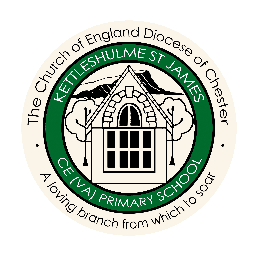 DT Units of WorkAUTUMNSPRINGSUMMERCYCLE AFORESTCLASS WHERE WE LIVE!FRIENDSHIPWATERCYCLE AFORESTCLASS Moving PictureFabric FacesDips and DippersCYCLE AMEADOWCLASS EGYPTIANSHABITATSSTRONGCYCLE AMEADOWCLASS Great Bread Bake OffLet’s Go Fly a KiteJuggling BallsCYCLE AHILLSIDECLASS WORLD WAR 2SPACERIGHTSCYCLE AHILLSIDECLASS Super SeasonalMarbulous StructuresGlobal FoodCYCLE BFORESTCLASS FAMILY AROUND USGROWINGSAVING OUR PLANETCYCLE BFORESTCLASS Fabric BuntingPirate Paddy’s Packed Lunch ProblemSensational SaladsCYCLE BMEADOW CLASS VIKINGSMOUNTAINS AND RIVERSSAVING OUR PLANETCYCLE BMEADOW CLASS Battery Operated LightsMechanical PostersEdible GardenCYCLE BHILLSIDECLASS COASTSNORTH AND SOUTH AMERICASAVING OUR PLANETCYCLE BHILLSIDECLASS Programming AdventuresAutomata AnimalsFelt Phone Cases